October 10, 2021 Twenty-eighth Sunday in Ordinary TimeSign-up schedule for proclaimers for the month of October weekends is at the back of the church.  Please sign up for a mass you will be attending.Weekday masses Tuesday October 18th to  Friday, October 22nd at 9:00 a.m. Weekend Mass TimesSaturday 5:00 p.m.  (English)   Sunday 9:00 a.m. (bilingual)  11:00 a.m. (English)Reconciliation – Saturday 4:15 p.m. – 4:45 p.m. Mass IntentionsSaturday, October 16th –† Joe SancheSunday, October 17th – Josephine BanicFriday, October 22nd – Cornelius Adeoye & Helen Olulanu Banjo† = Repose of the Soul   SI = Special IntentionAttention Parishioners On Sept. 15, the Alberta government declared a local state of public health emergency. COVID cases and hospitalizations are increasing, putting extreme pressure on the health system. The Alberta government has mandated new, temporary measures to curb the spread of COVID. Therefore, the following measures are to be implemented as of this date unless stated otherwise. Here is what’s new. New measures have also been highlighted. What’s new? Masks are mandatory Capacity is limited to one-third fire code occupancy  Attendance at baptisms is allowed for up to 50 people or 50 per cent of fire code occupancy, whichever is less.  No social gatherings are permitted in parish halls and facilities.  Each parish will implement previous protocols to determine attendance (At the present time St. Vital will use first come, first served)  The dispensation from the obligation to attend Sunday Mass continues for dioceses in the Province of Alberta.QUILT & CRAFT SALERain or ShineSaturday, October 16th (10 a.m.-5 p.m.Sunday, October 17th (1-4 p.m.62 Bonin Crescent (garage) (Coloniale St. area)Anyone wishing to set up a table of crafts please call Bonnie at 780-929-1248Hosted by Bonnie Fleming.  Proceeds go to “Pay Down the Debt”(Cash or cheques only)Uncover the secrets to a lasting, supportive, transformational marriage!Restore: Rekindle: Renew WorldwideMarriage Encounter extends an invitation to married couples, priests and religious. Join us for a VIRTUAL marriage encounter weekend: 7:00 p.m. Friday November 5 to 4:00 p.m. on Sunday November 7 Register at https://edmontonwwme.org by October 21 For more than 50 years, Worldwide Marriage Encounter has helped over 3.5 million couples in almost 100 countries unlock the power of their relationships with new ways to do the “I do.” The Marriage Encounter experience helps you listen, share, and connect more deeply. There’s no group discussion. It’s just about the two of you learning to be the best, most loving and thriving couple you can be. Nine in ten couples who attend a Marriage Encounter recognize a long-lasting positive effect on their lives.Baptism Preparation CourseThis program is designed to assist parents in their preparation for the baptism of their children up to the age of 7. Parents and godparents are encouraged to understand how important it is for them to share their faith life with their children as this will be the basis for their children’s faith journey.Call the parish office to register for a course to be held on Monday, November 8th.RCICAre you or someone you know, interested in becoming Catholic?  Are you older than the age of 7?  St. Vital parish is looking to run the RCIC program.  RCIC stands for the Rite of Christian Initiation for Adults adapted for children (you can see why we shorten it).  It is very special year long journey towards Baptism, 1st Communion, & Confirmation at the Easter Vigil celebration.  Anyone looking for more information, please contact the parish office at (780)929-8541 or email Ms. Jeanne at stvital.jeanne@gmail.comBecoming Catholic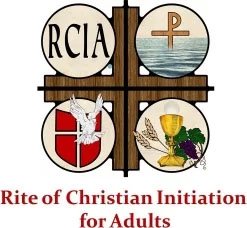 The Rite of Catholic Initiation for Adults is a process of Christian formation, developed by the Catholic Church for prospective converts to Catholicism. Each week the group meets to learn and discuss the Catholic faith. A team of dedicated catechists work to ensure our inquirers are educated on all aspects of Catholic beliefs and practices.If you are interested in learning more about the Catholic Faith and becoming a Catholic, RCIA is the perfect fit for you. Please contact the Parish OfficeThere are four stages to RCIA:Inquiry – asking questions about the Catholic Faith, at the same time forming relationships with one another and the catechists.Catechumenate – this period focuses on study and reflection of the Catholic faithPurification & Enlightenment – Catechumenates continue to prepare themselves with the guidance of their sponsor and the RCIA team to receive the sacraments at the Easter Vigil.Mystagogy – reflection on the experience of the sacraments of Baptism, Confirmation and Holy Eucharist by learning how to make this part of their daily lives and grow in faith.Donation envelopes for 2022 have been ordered.  For parishioners who have used donation envelopes in 2021 you will be assigned a set for 2022.  If you have not previously used envelopes and would like a set please contact the parish office.K of C Food Drive
The Knights of Columbus will hold its monthly food drive in support of the Leduc Food Bank the weekend of October  30/31.  Please drop your donation in the bin in the Church vestibule. Thanks to all the Parishioners who have been supporting this effort over the months.  The needy of Leduc County thank you as well.